附件1周口市川汇区中医院公开招聘专业技术人员岗位需求表附件2 报名二维码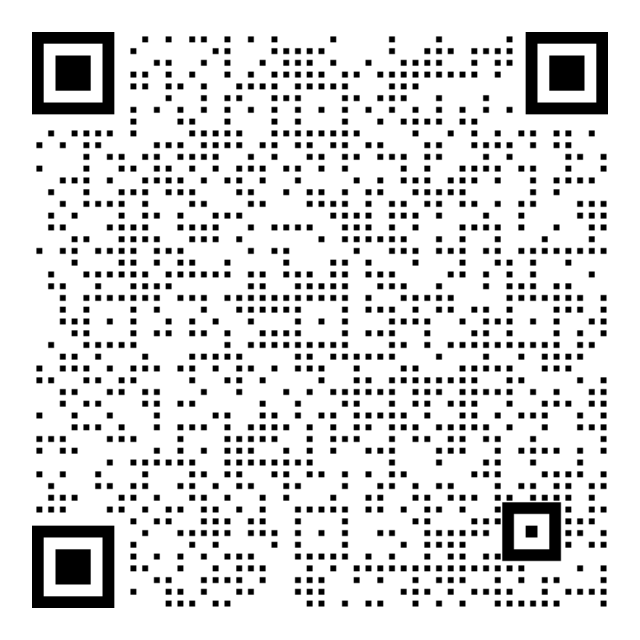 附件3周口市川汇区中医院公开招聘专业技术人员岗位报名登记表注：1.本表一式2份，由报考者本人用用黑色笔如实填写或打印，字迹要清晰、工整；照片清晰，资格确认时与其它证件一同上交；2.简历自高中填起；3.学习类别是指普高教（普通高等院校）、成高教（指成人高等院校、自学考试和党校举办的成人高等学历教育）、其他。附件4单位同意报考证明兹有我单位职工　　　　　同志，性别    ，民族    ，出生于    年  月  日，身份证号码:                    ，参加周口市川汇区中医院公开招聘考试。我单位同意其报考，并保证其如被聘用，将配合有关单位办理党团关系等的移交手续。该同志在我单位的工作起止时间为：    年   月至    年    月。我单位的性质为：（机关、事业、企业、其他） 单位公章（签字）：                             年   月   日招聘专业人数年龄要求年龄要求年龄要求学历备注招聘专业人数高级职称专业技术人员中级职称专业技术人员初级职称专业技术人员学历备注中医学/临床医学22人副主任医师≤45岁；主任医师≤50岁≤40岁≤35岁具有国家承认本科及以上学历，或全日制专科学历且取得初级及以上资格中医专业优先健康管理1人副主任医师≤45岁；主任医师≤50岁≤40岁≤35岁具有国家承认本科及以上学历，或全日制专科学历且取得初级及以上资格中医专业优先康复治疗7人副主任医师≤45岁；主任医师≤50岁≤40岁≤35岁具有国家承认本科及以上学历，或全日制专科学历且取得初级及以上资格中医专业优先针灸推拿1人副主任医师≤45岁；主任医师≤50岁≤40岁≤35岁具有国家承认本科及以上学历，或全日制专科学历且取得初级及以上资格中医专业优先口腔学1人副主任医师≤45岁；主任医师≤50岁≤40岁≤35岁具有国家承认本科及以上学历，或全日制专科学历且取得初级及以上资格中医专业优先应用   心理学1人副主任医师≤45岁；主任医师≤50岁≤40岁≤35岁具有国家承认本科及以上学历，或全日制专科学历且取得初级及以上资格中医专业优先预防保健2人副主任医师≤45岁；主任医师≤50岁≤40岁≤35岁具有国家承认本科及以上学历，或全日制专科学历且取得初级及以上资格有计算机、信息化相关从业经历者优先公共卫生1人副主任医师≤45岁；主任医师≤50岁≤40岁≤35岁具有国家承认本科及以上学历，或全日制专科学历且取得初级及以上资格有计算机、信息化相关从业经历者优先西药学1人≤40岁≤35岁具有国家承认本科及以上学历，或全日制专科学历且取得初级及以上资格临床药师资格证者优先中药学2人≤40岁≤35岁全日制专科及以上学历医学影像诊断2人≤35岁≤30岁具有全日制专科以上学历且取得初级及以上资格医学影像技术5人≤35岁≤30岁全日制专科及以上学历，取得放射医学技术资格有计算机、信息化相关从业经历者优先。            护理学20人副主任护师≤40岁；主任护师≤45岁≤35岁≤30岁具有国家承认本科及以上学历，或全日制专科学历且取得初级及以上资格中医护理专业优先合计66人姓 名性 别出生年月粘 贴近期照片籍 贯民 族政治面貌粘 贴近期照片身份证号码联系电话粘 贴近期照片所报专业学习类别学历院校名称、毕业时间最高学历院校、毕业时间及专业资格证书等级、编号职称名称、 等级个人简历诚信承诺我已认真阅读本次公告，理解其内容，认为自己符合报考职位资格条件。报名时所填写的信息真实，所提供的证书、证件、证明等报名材料真实有效，保证通讯畅通。以上承诺如有违反，一切后果由本人承担。本人签名：                           年    月    日我已认真阅读本次公告，理解其内容，认为自己符合报考职位资格条件。报名时所填写的信息真实，所提供的证书、证件、证明等报名材料真实有效，保证通讯畅通。以上承诺如有违反，一切后果由本人承担。本人签名：                           年    月    日我已认真阅读本次公告，理解其内容，认为自己符合报考职位资格条件。报名时所填写的信息真实，所提供的证书、证件、证明等报名材料真实有效，保证通讯畅通。以上承诺如有违反，一切后果由本人承担。本人签名：                           年    月    日我已认真阅读本次公告，理解其内容，认为自己符合报考职位资格条件。报名时所填写的信息真实，所提供的证书、证件、证明等报名材料真实有效，保证通讯畅通。以上承诺如有违反，一切后果由本人承担。本人签名：                           年    月    日我已认真阅读本次公告，理解其内容，认为自己符合报考职位资格条件。报名时所填写的信息真实，所提供的证书、证件、证明等报名材料真实有效，保证通讯畅通。以上承诺如有违反，一切后果由本人承担。本人签名：                           年    月    日我已认真阅读本次公告，理解其内容，认为自己符合报考职位资格条件。报名时所填写的信息真实，所提供的证书、证件、证明等报名材料真实有效，保证通讯畅通。以上承诺如有违反，一切后果由本人承担。本人签名：                           年    月    日我已认真阅读本次公告，理解其内容，认为自己符合报考职位资格条件。报名时所填写的信息真实，所提供的证书、证件、证明等报名材料真实有效，保证通讯畅通。以上承诺如有违反，一切后果由本人承担。本人签名：                           年    月    日诚信承诺我已认真阅读本次公告，理解其内容，认为自己符合报考职位资格条件。报名时所填写的信息真实，所提供的证书、证件、证明等报名材料真实有效，保证通讯畅通。以上承诺如有违反，一切后果由本人承担。本人签名：                           年    月    日我已认真阅读本次公告，理解其内容，认为自己符合报考职位资格条件。报名时所填写的信息真实，所提供的证书、证件、证明等报名材料真实有效，保证通讯畅通。以上承诺如有违反，一切后果由本人承担。本人签名：                           年    月    日我已认真阅读本次公告，理解其内容，认为自己符合报考职位资格条件。报名时所填写的信息真实，所提供的证书、证件、证明等报名材料真实有效，保证通讯畅通。以上承诺如有违反，一切后果由本人承担。本人签名：                           年    月    日我已认真阅读本次公告，理解其内容，认为自己符合报考职位资格条件。报名时所填写的信息真实，所提供的证书、证件、证明等报名材料真实有效，保证通讯畅通。以上承诺如有违反，一切后果由本人承担。本人签名：                           年    月    日我已认真阅读本次公告，理解其内容，认为自己符合报考职位资格条件。报名时所填写的信息真实，所提供的证书、证件、证明等报名材料真实有效，保证通讯畅通。以上承诺如有违反，一切后果由本人承担。本人签名：                           年    月    日我已认真阅读本次公告，理解其内容，认为自己符合报考职位资格条件。报名时所填写的信息真实，所提供的证书、证件、证明等报名材料真实有效，保证通讯畅通。以上承诺如有违反，一切后果由本人承担。本人签名：                           年    月    日我已认真阅读本次公告，理解其内容，认为自己符合报考职位资格条件。报名时所填写的信息真实，所提供的证书、证件、证明等报名材料真实有效，保证通讯畅通。以上承诺如有违反，一切后果由本人承担。本人签名：                           年    月    日身份证审查意见：审查人签字：年   月   日身份证审查意见：审查人签字：年   月   日身份证审查意见：审查人签字：年   月   日学历审查意见：审查人签字：年   月   日 学历审查意见：审查人签字：年   月   日 学历审查意见：审查人签字：年   月   日 职称或技术等级证书审查：审查人签字：年   月   日职称或技术等级证书审查：审查人签字：年   月   日资格确认意见审查人签字：                             年     月     日审查人签字：                             年     月     日审查人签字：                             年     月     日审查人签字：                             年     月     日审查人签字：                             年     月     日审查人签字：                             年     月     日审查人签字：                             年     月     日